INDICAÇÃO Nº 4747/2018Indica ao Poder Executivo Municipal, que efetue serviços de revitalização da camada asfáltica de rua localizada no Jardim Amélia.Excelentíssimo Senhor Prefeito Municipal, Nos termos do Art. 108 do Regimento Interno desta Casa de Leis, dirijo-me a Vossa Excelência para sugerir que, por intermédio do Setor competente, seja efetuado serviços de revitalização da camada asfáltica da Rua do Cloro em toda sua extensão, Jardim Amélia.Justificativa:		Moradores da referida rua e das adjacências alegam que toda extensão da referida rua precisa da operação tapa buracos, que veículos sofrem avarias e proprietários amargam prejuízos financeiros.Plenário “Dr. Tancredo Neves”, em 18 de outubro de 2.018.Gustavo Bagnoli-vereador-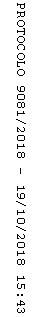 